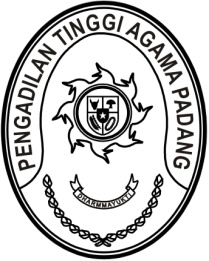 MAHKAMAH AGUNG REPUBLIK INDONESIADIREKTORAT JENDERAL BADAN PERADILAN AGAMAPENGADILAN TINGGI AGAMA PADANGJalan By Pass KM 24, Batipuh Panjang, Koto TangahKota Padang, Sumatera Barat 25171 www.pta-padang.go.id, admin@pta-padang.go.idSURAT TUGASNomor : 2453/KPTA.W3-A/KP4.1.3/IX/2023Menimbang 	: 	a.	bahwa dalam rangka Promosi dan Mutasi Hakim pada Lingkungan Peradilan Agama, Ketua Pengadilan Agama Pulau Punjung Kelas II dimutasikan sebagai Ketua Pengadilan Agama Muara Sabak Kelas II diwilayah  Pengadilan Tinggi Agama Jambi;		b. bahwa untuk kelancaran pelantikan dipandang perlu menugaskan saudara M. Rifai, S.H.I., M.H.I. untuk mempersiapkan dan mengikuti pelantikan sebagai Ketua Pengadilan Agama Muara Sabak Kelas II diwilayah Pengadilan Tinggi Agama Jambi;Dasar	:	Surat Ketua Pengadilan Agama Jambi Nomor 1068/KPTA.W5-A/UND.KP4.1.3/IX/2023 tanggal 20 September 2023 perihal Undangan;MENUGASKANKepada         	: 	M. Rifai., S.H.I., M.H.I., NIP. 198107292007041001, Pembina (IV/a), Ketua Pengadilan Agama Pulau PunjungUntuk	: 	Mengikuti persiapan pelantikan dan pengambilan sumpah jabatan sebagai Ketua Pengadilan Agama Muara Sabak Kelas II pada tanggal 26 s.d. 27 September 2022	di Jambi		Surat tugas ini dibuat untuk dipergunakan sebagaimana mestinya.    Padang, 25 September 2023	Ketua,PelmizarTembusan: Pelaksana Tugas Direktur Jenderal Badan Peradilan Agama Mahkamah Agung RI	LAMPIRAN SURAT TUGAS KETUA	PENGADILAN TINGGI AGAMA PADANG	Nomor	: 2453/KPTA.W3-A/HK2.6/IX/2023	Tanggal	: 22 September 2023DAFTAR NAMA YANG DITUGASKAN DAN BIDANG PENUGASAN	Ketua,	Dr. Drs. H. Pelmizar, M.H.I.NONAMA/NIPGOLONGAN / JABATAN BIDANG PENGAWASANKETDr. Drs. H. Abdul Hadi, M.H.I.196212281993031004Pembina Utama (IV/e)Hakim UtamaManajemen Peradilan dan Pelayanan PublikDrs. Nurhafizal, S.H., M.H.196408261992031003Pembina Utama Madya (IV/d)Hakim Utama Madya/Keuangan Perkara dan Laporan PerkaraDrs. Najamuddin, S.H., M.H.196301161991031003Pembina Utama (IV/e)Hakim UtamaAdministrasi dan Register PerkaraDrs. H. M. NASRUL K., S.H., M.H.196209171990031002)Pembina Utama (IV/e)Hakim UtamaMinutasi dan Kearsipan PerkaraDrs. Bahrul Amzah, M.H.195810201989031003Pembina Utama (IV/e)Hakim UtamaPerencanaan, Kepegawaian dan WebsiteDrs. H. Syafri Amrul, M.H.I.195804101987031006Pembina Utama (IV/e)Hakim Utama Umum dan Keuangan